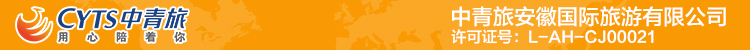 清明龙之梦动物世界丨国际大马戏丨太湖古镇亲子纯玩二日游行程单清明龙之梦动物世界丨国际大马戏丨太湖古镇亲子纯玩二日游行程安排费用说明其他说明产品编号AHLX202403261出发地合肥市目的地湖州市行程天数2去程交通汽车返程交通汽车参考航班交通：全程空调旅游车（根据人数多少安排车型大小）交通：全程空调旅游车（根据人数多少安排车型大小）交通：全程空调旅游车（根据人数多少安排车型大小）交通：全程空调旅游车（根据人数多少安排车型大小）交通：全程空调旅游车（根据人数多少安排车型大小）产品亮点【行程安排】【行程安排】【行程安排】【行程安排】【行程安排】产品介绍特色1：玩好：龙之梦乐园动物世界+太湖古镇+国际大马戏+网红水舞烟花秀特色1：玩好：龙之梦乐园动物世界+太湖古镇+国际大马戏+网红水舞烟花秀特色1：玩好：龙之梦乐园动物世界+太湖古镇+国际大马戏+网红水舞烟花秀特色1：玩好：龙之梦乐园动物世界+太湖古镇+国际大马戏+网红水舞烟花秀特色1：玩好：龙之梦乐园动物世界+太湖古镇+国际大马戏+网红水舞烟花秀D1D1行程详情合肥——湖州龙之梦乐园第一天：用餐早餐：自理     午餐：自理     晚餐：自理   住宿龙之梦雅仕湖畔酒店D2D2行程详情湖州龙之梦乐园——合肥早餐后游【龙之梦乐园动物世界】（约4小时）太湖龙之梦动物世界占地1600亩，截至目前，已引进非洲狮、美洲豹、长颈鹿、犀牛等野生动物60余种约5000只。车行区域内，能够看到各种野生动物，顽皮的棕熊、霸气的白虎、呆萌的长颈鹿、高冷的斑马等。另外，2.2公里长的人行廊桥上也可以跟长颈鹿、斑马、犀牛近距离接触，并且还能够将整个景区的美景一览无遗。除了来自世界各地的数 千只野生动物，动物世界的风景也是可圈可点，原生态的地形地貌、满山郁郁葱葱的植被。中餐后返程，结束愉快的旅途。用餐早餐：占床酒店含早  不吃费用不退     午餐：自理     晚餐：自理   住宿无费用包含【费用包含】【费用包含】【费用包含】费用不包含全程正餐自理，可由导游统一代订全程正餐自理，可由导游统一代订全程正餐自理，可由导游统一代订退改规则临时取消，需收取车位损失费120元/人保险信息《中国公民国内旅游文明行为公约》